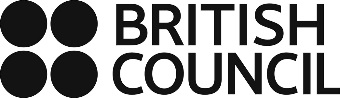 What were the aims of the lesson?  What learning outcomes did you expect?Do you think the students achieved the expected outcomes? If ‘Yes’, how can you be sure? What evidence is there?If ‘No’, why not?What do you think went well in the lessons?What would you change and/or do differently if you did this lesson again?Strengths and areas for continuing professional development (to be completed with the INSETT educationalist)  Observable Strengths   Suggested areas for developmentObserver:Date: